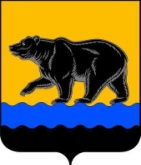 АДМИНИСТРАЦИЯ ГОРОДА НЕФТЕЮГАНСКАпостановление21.06.2023											  № 77-нпг.НефтеюганскОб утверждении Положения о контрактной системе в сфере закупок для обеспечения муниципальных нужд города НефтеюганскаВ соответствии с Конституцией Российской Федерации, Гражданским кодексом Российской Федерации, Бюджетным кодексом Российской Федерации, Федеральными законами от 06.10.2003 № 131-ФЗ «Об общих принципах организации местного самоуправления в Российской Федерации», от 05.04.2013 № 44-ФЗ «О контрактной системе в сфере закупок товаров, работ, услуг для обеспечения государственных и муниципальных нужд», Уставом города Нефтеюганска, в целях совершенствования и централизации закупок администрация города Нефтеюганска постановляет:
          1.Утвердить Положение о контрактной системе в сфере закупок для обеспечения муниципальных нужд города Нефтеюганска согласно приложению к постановлению.2.Признать утратившими силу постановления администрации города Нефтеюганска:-от 10.12.2015 № 167-нп «Об утверждении Положения о контрактной системе в сфере закупок для обеспечения муниципальных нужд города Нефтеюганска»; -от 27.06.2016 № 123-нп «О внесении изменения в постановление администрации города Нефтеюганска от 10.12.2015 № 167-нп «Об утверждении Положения о контрактной системе в сфере закупок для обеспечения муниципальных нужд города Нефтеюганска»; -от 17.04.2017 № 65-нп «О внесении изменений в постановление администрации города Нефтеюганска от 10.12.2015 № 167-нп «Об утверждении Положения о контрактной системе в сфере закупок для обеспечения муниципальных нужд города Нефтеюганска»; -от 31.07.2019 № 139-нп «О внесении изменений в постановление администрации города Нефтеюганска от 10.12.2015 № 167-нп «Об утверждении Положения о контрактной системе в сфере закупок для обеспечения муниципальных нужд города Нефтеюганска»; -от 21.02.2020 № 29-нп «О внесении изменений в постановление администрации города Нефтеюганска от 10.12.2015 № 167-нп «Об утверждении Положения о контрактной системе в сфере закупок для обеспечения муниципальных нужд города Нефтеюганска»; -от 15.07.2020 № 100-нп «О внесении изменения в постановление администрации города Нефтеюганска от 10.12.2015 № 167-нп «Об утверждении Положения о контрактной системе в сфере закупок для обеспечения муниципальных нужд города Нефтеюганска»; -от 28.06.2021 № 99-нп «О внесении изменения в постановление администрации города Нефтеюганска от 10.12.2015 № 167-нп «Об утверждении Положения о контрактной системе в сфере закупок для обеспечения муниципальных нужд города Нефтеюганска»; -от 02.03.2022 № 21-нп «О внесении изменений в постановление администрации города Нефтеюганска от 10.12.2015 № 167-нп «Об утверждении Положения о контрактной системе в сфере закупок для обеспечения муниципальных нужд города Нефтеюганска».3.Обнародовать (опубликовать) постановление в газете «Здравствуйте, нефтеюганцы!».4.Департаменту по делам администрации города (Журавлев В.Ю.) разместить постановление на официальном сайте органов местного самоуправления города Нефтеюганска.5.Постановление вступает в силу после его официального опубликования.Глава города Нефтеюганска    			                                       Э.Х.БугайПриложение к постановлению администрации города        от 21.06.2023 № 77-нпПоложениео контрактной системе в сфере закупок для обеспечениямуниципальных нужд города Нефтеюганска1.Общие положения1.1.Положение о контрактной системе в сфере закупок для обеспечения муниципальных нужд города Нефтеюганска (далее - Положение) разработано в соответствии с Конституцией Российской Федерации, Гражданским, Бюджетным кодексами Российской Федерации, Федеральными законами                        от 06.10.2003 № 131-ФЗ «Об общих принципах организации местного самоуправления в Российской Федерации», от 05.04.2013 № 44-ФЗ                                       «О контрактной системе в сфере закупок товаров, работ, услуг для обеспечения государственных и муниципальных нужд» (далее - Федеральный закон                                           № 44-ФЗ), Уставом города Нефтеюганска и определяет функции уполномоченного органа на определение поставщиков (подрядчиков, исполнителей), функции заказчиков и организацию взаимодействия заказчиков и уполномоченного органа на определение поставщиков (подрядчиков, исполнителей), органа по нормативно-правовому регулированию контрактной системы, порядок формирования и планирования закупок, способы определения поставщиков (подрядчиков, исполнителей), информационное обеспечение контрактной системы в сфере закупок, мониторинг закупок и аудит в сфере закупок, контроль за соблюдением законодательства в сфере закупок, ответственность за нарушение законодательства о контрактной системе в сфере закупок.1.2.Контрактная система в сфере закупок регулирует отношения, направленные на обеспечение муниципальных нужд города Нефтеюганска в целях повышения эффективности, результативности осуществления закупок товаров, работ, услуг, обеспечения гласности и прозрачности осуществления таких закупок, предотвращения коррупции и других злоупотреблений в сфере таких закупок. Закупки осуществляются для достижения целей, установленных Федеральным законом № 44-ФЗ.1.3.В Положении применяются понятия, установленные Федеральным законом № 44-ФЗ.1.4.Уполномоченный орган на определение поставщиков (подрядчиков, исполнителей) для заказчиков города Нефтеюганска - администрация города Нефтеюганска, осуществляющая свои функции через департамент экономического развития администрации города Нефтеюганска (далее - Уполномоченный орган), за исключением закупок, указанных в пункте 1.8 Положения.1.5.Муниципальный внутренний финансовый контроль осуществляется должностными лицами отдела финансового контроля администрации города Нефтеюганска в порядке, определенном правовым актом администрации города Нефтеюганска.1.6.Аудит и контроль в сфере закупок осуществляется контрольно-счетным органом муниципального образования - Счетной палатой города Нефтеюганска.1.7.Органом по нормативно-правовому регулированию контрактной системы в сфере закупок товаров, работ, услуг для муниципальных нужд, в том числе устанавливающего правила нормирования для муниципальных нужд является администрация города Нефтеюганска, осуществляющая свои функции через департамент экономического развития администрации города Нефтеюганска (далее - Орган по нормативно-правовому регулированию контрактной системы).1.8.Закупки, осуществляемые бюджетными, автономными учреждениями, муниципальными унитарными предприятиями и иными юридическими лицами, осуществляются в соответствии со статьей 15 Федерального закона № 44-ФЗ.1.9.Закупки, предметом контракта которых является выполнение работ по строительству, реконструкции объектов капитального строительства муниципальной собственности, включенных в перечни реализуемых объектов на очередной финансовый год и плановый период, начальная (максимальная) цена контракта которых составляет 10 миллионов рублей и более, осуществляются в соответствии с постановлением Правительства Ханты-Мансийского автономного округа - Югры от 06.12.2013 № 530-п «Об уполномоченном органе, уполномоченном учреждении на определение поставщиков (подрядчиков, исполнителей) для обеспечения нужд Ханты-Мансийского автономного округа – Югры».2.Информационное обеспечение контрактной системы в сфере закупок для обеспечения муниципальных нужд2.1.Информационное обеспечение контрактной системы в сфере закупок осуществляется в соответствии с Федеральным законом № 44-ФЗ в единой информационной системе (далее - ЕИС).2.2.Информация (сведения) о закупках для обеспечения муниципальных нужд, предусмотренная в статье 4 Федерального закона № 44-ФЗ размещается в ЕИС в порядке и сроки, установленные Федеральным законом № 44-ФЗ, муниципальными правовыми актами в части регулирования контрактной системы в сфере закупок товаров, работ, услуг для муниципальных нужд. 2.3.Субъекты Российской Федерации и муниципальные образования вправе создавать региональные и муниципальные информационные системы в сфере закупок, интегрированные с ЕИС. 2.4.Контрактная система в сфере закупок для обеспечения муниципальных нужд города Нефтеюганска  реализовывается через региональную информационную систему в сфере закупок Ханты-Мансийского автономного округа – Югры (далее - РИС).3.Порядок формирования и планирования закупок3.1.Планирование закупок для обеспечения муниципальных нужд представляет собой комплекс мероприятий по определению потребности в товарах, работах, услугах для муниципальных нужд на очередной финансовый год и плановый период.3.2.Планирование закупок осуществляется на срок, соответствующий сроку действия решения Думы города Нефтеюганска о бюджете города,                                в пределах средств, предусмотренных в расходной части бюджета города на оплату товаров, работ, услуг.3.3.Планы-графики закупок формируются, утверждаются, размещаются в ЕИС, в соответствии с требованиями и порядком, установленными Постановлением Правительства Российской Федерации от 30.09.2019 № 1279                                                                                                                                                                        «О планах-графиках закупок и о признании утратившими силу отдельных решений Правительства Российской Федерации».3.4.На основании плана-графика закупок, а также в соответствии с выбранным способом определения поставщика (подрядчика, исполнителя) заказчики направляют в Уполномоченный орган информацию и документы для процедуры определения поставщика (подрядчика, исполнителя).4.Способы определения поставщиков (подрядчиков, исполнителей)4.1.Заказчики при осуществлении закупок используют конкурентные способы определения поставщиков (подрядчиков, исполнителей) или осуществляют закупки у единственного поставщика (подрядчика, исполнителя) в соответствии со статьей 24 Федерального закона № 44-ФЗ.4.2.Решение о способе определения поставщика (подрядчика, исполнителя) принимается заказчиками при планировании закупок.5.Единая межотраслевая комиссия по осуществлению закупок5.1.Уполномоченный орган для определения поставщиков (подрядчиков, исполнителей), за исключением осуществления закупки у единственного поставщика (подрядчика, исполнителя) и осуществления закупки путём проведения электронного запроса котировок, формирует на постоянной основе Единую межотраслевую комиссию по осуществлению закупок для обеспечения муниципальных нужд (далее - Комиссия), состав, порядок работы Комиссии и организует проведение заседаний Комиссии. Число членов Комиссии должно быть не менее трех человек.5.2.Состав и порядок работы Комиссии утверждается распоряжением администрации города Нефтеюганска.5.3.Комиссия осуществляет свою деятельность в соответствии с законодательством о контрактной системе в сфере закупок.5.4.Комиссия правомочна осуществлять свои функции, если на заседании присутствует не менее чем пятьдесят процентов общего числа членов Комиссии.6.Функции Уполномоченного органа, Органа по нормативно-правовому регулированию контрактной системы, функции заказчика6.1.Уполномоченный орган:6.1.1.В срок, не позднее 3 числа месяца размещения закупки, формирует план размещения информации о закупках в соответствии с информацией, предоставленной муниципальными заказчиками не позднее 27 числа месяца, предшествующего месяцу размещения закупки. Еженедельно осуществляет контроль исполнения плана размещения информации о закупках.6.1.2.Осуществляет мониторинг информации и документов, представленных заказчиками с целью определения поставщиков (подрядчиков, исполнителей) (далее – Информация и документы о закупке), на соответствие требованиям Федерального закона № 44-ФЗ для размещения извещения                                             об осуществлении закупки.6.1.3.Размещает в ЕИС Информацию и документы о закупке, предусмотренную Федеральным законом № 44-ФЗ.6.1.4.Разрабатывает типовые формы документов, входящих в состав извещения об осуществлении закупки, за исключением проектов контрактов.6.1.5.Размещает в ЕИС подготовленные совместно с заказчиками разъяснения положений извещения об осуществлении закупки в сроки, установленные Федеральным законом № 44-ФЗ.6.1.6.Формирует с использованием электронной площадки протоколы, составленные в ходе определения поставщика (подрядчика, исполнителя) (далее - Протокол). После подписания членами Комиссии Протоколов усиленными квалифицированными электронными подписями (далее - усиленная электронная подпись) Уполномоченный орган подписывает протокол усиленной электронной подписью лица, имеющего право действовать от имени Уполномоченного органа, и направляет оператору электронной площадки.6.1.7.Размещает с использованием ЕИС извещения об осуществлении закупок, внесение изменений в извещения об осуществлении закупок, информацию и документы, являющиеся приложением к извещению                                             об осуществлении закупки, содержащие требования к составу заявки на участие в закупке, инструкции по ее заполнению, срокам проведения процедуры закупки (далее - документы (информация), формируемые Уполномоченным органом).6.1.8.Выступает организатором совместных закупок и формирует соглашение о проведении совместных закупок при наличии у двух и более заказчиков, находящихся в ведении ГРБС, потребности в одних и тех же товарах, работах, услугах.6.1.9.Участвует в рассмотрении дел об обжаловании результатов определения поставщиков (подрядчиков, исполнителей) и осуществляет подготовку материалов в соответствии с функциями, возложенными на Уполномоченный орган Положением.6.1.10.Осуществляет иные функции, связанные с обеспечением проведения определения поставщика (подрядчика, исполнителя) в соответствии с Федеральным законом № 44-ФЗ.6.2.Орган по нормативно-правовому регулированию контрактной системы:6.2.1.Осуществляет консолидацию и анализ отчетных показателей заказчиков, составленных по итогам закупок.6.2.2.Разрабатывает порядок осуществления ведомственного контроля в сфере закупок для обеспечения муниципальных нужд.6.2.3.Осуществляет методическое сопровождение закупок для обеспечения муниципальных нужд.6.2.4.Устанавливает правила нормирования в сфере закупок товаров, работ, услуг для обеспечения муниципальных нужд, в том числе:1)требования к порядку разработки и принятия правовых актов                        о нормировании в сфере закупок, содержанию указанных актов и обеспечению их исполнения;2)правила определения требований к закупаемым муниципальными органами, подведомственными указанным органам казенными учреждениями и бюджетными учреждениями отдельным видам товаров, работ, услуг (в том числе предельные цены товаров, работ, услуг) и нормативных затрат на обеспечение функций муниципальных органов (включая подведомственные казенные учреждения).6.2.5.Исполняет иные функции, связанные с регулированием контрактной системы в соответствии с Федеральным законом № 44-ФЗ.6.3.Заказчик:6.3.1.Направляет в Уполномоченный орган Информацию и документы                 о закупке в соответствии с пунктом 7.3 Положения для размещения извещения об осуществлении закупки с целью определения поставщиков (подрядчиков, исполнителей).6.3.2.Осуществляет планирование закупок посредством формирования, утверждения и ведения планов-графиков, в соответствии с законодательством Российской Федерации и иными нормативными правовыми актами о контрактной системе в сфере закупок товаров, работ, услуг для обеспечения государственных и муниципальных нужд.6.3.3.Размещает информацию в реестре контрактов, предусмотренную статьей 103 Федерального закона № 44-ФЗ.6.3.4.Ведёт реестр закупок, предусмотренный статьей 73 Бюджетного кодекса Российской Федерации.6.3.5.Определяет и обосновывает начальную (максимальную) цену контракта посредством методов, установленных статьей 22 Федерального закона № 44-ФЗ.6.3.6.Формирует описание закупки в соответствии с требованиями                     статьи 33 Федерального закона № 44-ФЗ.6.3.7.Осуществляет закупки путем проведения электронного запроса котировок, закупки у единственного поставщика (исполнителя, подрядчика).6.3.8.Проводит обязательное общественное обсуждение закупок в соответствии с требованиями статьи 20 Федерального закона № 44-ФЗ.6.3.9.Осуществляет хранение документов и информации, предусмотренных Федеральным законом № 44-ФЗ, формируемых и составляемых заказчиком (за исключением формируемых и размещаемых в единой информационной системе и (или) на электронной площадке, специализированной электронной площадке), а также полученных заказчиком при определении в соответствии с Федеральным законом № 44-ФЗ начальной (максимальной) цены контракта, цены контракта, заключаемого с единственным поставщиком (подрядчиком, исполнителем), начальных цен единиц товара, работы, услуги, начальной суммы цен указанных единиц, максимального значения цены контракта, при обосновании (за исключением включаемых в контракт в качестве обоснования цены контракта, заключаемого с единственным поставщиком (подрядчиком, исполнителем), в соответствии с частью 4 статьи 93 Федерального закона № 44-ФЗ) таких начальной (максимальной) цены, цены контракта, заключаемого с единственным поставщиком (подрядчиком, исполнителем), начальных цен единиц товара, работы, услуги, хранятся заказчиком не менее шести лет с момента начала закупки.6.3.10.Формирует и подписывает усиленной электронной подписью руководителя или лица, на которое возложены обязанности руководителя, Информацию и документы о закупке, представленные в Уполномоченный орган для определения поставщиков (подрядчиков, исполнителей).6.3.11.Устанавливает размер обеспечения заявки на участие в закупке, обеспечения исполнения контракта, обеспечение гарантийных обязательств в соответствии с Федеральным законом № 44-ФЗ.6.3.12.Принимает решение об отмене определения поставщика (подрядчика, исполнителя).6.3.13.Принимает решение об отказе от заключения контракта и размещает в ЕИС протокол об отказе от заключения контракта с победителем определения поставщика (подрядчика, исполнителя) в соответствии с Федеральным законом № 44-ФЗ.6.3.14.Заключает контракт с поставщиком (исполнителем, подрядчиком), признанным победителем или единственным поставщиком (исполнителем, подрядчиком), в сроки, установленные Федеральным законом № 44-ФЗ.6.3.15.Направляет в федеральный орган исполнительной власти, уполномоченный на осуществление контроля в сфере закупок, обращение о включении информации об участнике закупки или о поставщике (подрядчике, исполнителе) в реестр недобросовестных поставщиков в сроки, предусмотренные Федеральным законом № 44-ФЗ.6.3.16.В случае если совокупный годовой объем закупок в соответствии с планом-графиком превышает 100 миллионов рублей, создает контрактную службу (при этом создание специального структурного подразделения не является обязательным). Если совокупный годовой объем закупок заказчика в соответствии с планом-графиком не превышает 100 миллионов рублей и у заказчика отсутствует контрактная служба, заказчик назначает должностное лицо, ответственное за осуществление закупки или нескольких закупок, включая исполнение каждого контракта - контрактного управляющего.6.3.17.В случае создания контрактной службы разрабатывает и утверждает положение о контрактной службе на основании типового положения (регламента), утвержденного федеральным органом исполнительной власти по регулированию контрактной системы в сфере закупок.6.3.18.Организует на стадии планирования закупок консультации                            с поставщиками (подрядчиками, исполнителями) и участвует в таких консультациях в целях определения состояния конкурентной среды на соответствующих рынках товаров, работ, услуг, определения наилучших технологий и других решений для обеспечения муниципальных нужд.6.3.19.Участвует в рассмотрении дел об обжаловании результатов определения поставщиков (подрядчиков, исполнителей) и осуществляет подготовку материалов для выполнения претензионной работы в соответствии                    с функциями, возложенными на заказчика Положением.6.3.20.Предоставляет по итогам закупок в Уполномоченный орган отчетные документы. Перечень отчетов, форма отчетов утверждается приказами Департамента государственного заказа Ханты-Мансийского автономного округа - Югры, распоряжением администрации города Нефтеюганска.6.3.21.Исполняет иные функции, связанные с заключением, изменением, расторжением, исполнением и контролем исполнения контрактов в соответствии с Федеральным законом № 44-ФЗ.7.Взаимодействие заказчиков и Уполномоченного органа7.1.Заказчики осуществляют подготовку и оформление документов для проведения процедуры определения поставщика (подрядчика, исполнителя)                        в соответствии с планом-графиком закупок.7.2.Проведение процедуры определения поставщика (подрядчика, исполнителя) для обеспечения муниципальных нужд города Нефтеюганска осуществляется на основании Информации и документов о закупке, представленных заказчиком в Уполномоченный орган.7.3.Порядок, сроки согласования Информации и документов о закупке, комплектность, типовые формы документов, за исключением проектов контрактов, утверждаются распоряжением администрации города с учетом требований Федерального закона № 44-ФЗ.8.Мониторинг закупок для обеспечения муниципальных нужд и аудит в сфере закупок8.1.Мониторинг закупок представляет собой систему наблюдений в сфере закупок, осуществляемых на постоянной основе посредством сбора, обобщения, систематизации и оценки информации об осуществлении закупок, в том числе реализации планов-графиков закупок.8.2.Мониторинг закупок для обеспечения муниципальных нужд осуществляется в порядке, установленном Правительством Российской Федерации.8.3.Порядок осуществления аудита в сфере закупок определятся органом, уполномоченным на осуществление аудита в сфере закупок.9.Ответственность за нарушение законодательства о контрактной системе в сфере закупок9.1.Лица, виновные в нарушении законодательства Российской Федерации и иных нормативных правовых актов о контрактной системе в сфере закупок, несут дисциплинарную, гражданскую, административную, уголовную ответственность в соответствии с законодательством Российской Федерации.9.2.Заказчики несут ответственность за:9.2.1.Соблюдением сроков предоставления Информации и документов о закупке в Уполномоченный орган.9.2.2.Обоснованность выбора способа определения поставщика (подрядчика, исполнителя).9.2.3.Полноту, достоверность и обоснованность сведений, содержащихся в Информации и документах о закупке.9.2.4.Обоснованность начальной (максимальной) цены контракта.9.2.5.Качественную подготовку проектов контрактов в соответствии с условиями, определенными законодательством о контрактной системе в сфере закупок, соблюдение сроков заключения контрактов и направление сведений в реестр контрактов.9.2.6.Исполнение условий, обязательств по заключенному контракту.9.3.Обжалование действий (бездействия) заказчиков, уполномоченного органа, Комиссии осуществляется в соответствии с законодательством Российской Федерации.10.Заключительные положения10.1.Вопросы, не урегулированные Положением, регламентируются законодательством Российской Федерации.